SAK GF 6-23Kontingent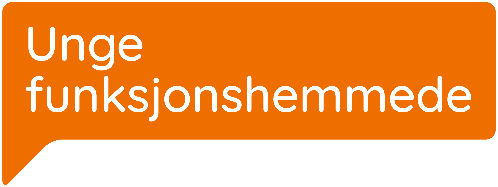 Styrets forslag til kontingent for 2024 og 2025Styret foreslår følgende kontingent (uendret) for 2024 og 2025:Kategori 1: kroner 7 500 (i 2023: kroner 7 500) Kategori 2: kroner 5 000 (i 2023: kroner 5 000)  Kategori 3: kroner 2 500 (i 2023: kroner 2 500)